О внесении изменений в постановление администрации города от 06 февраля 2023                                                                                                                          № 157 «Об утверждении Порядка размещения сведений о доходах, об имуществе и обязательствах имущественного характера, об источниках получения средств, за счет которых совершена сделка муниципальных служащих, включенных в перечни должностей, замещающих должности муниципальной службы высшей, главной, ведущей, старшей группы, а также представленных указанными лицами сведений о доходах, об имуществе и обязательствах имущественного характера их супруги (супруга) и несовершеннолетних детей, на официальном сайте администрации города Сосновоборска в информационно – телекоммуникационной сети Интернет»В соответствии с пунктами 1, 5 статьи 2 Закона Красноярского края от 07.07.2009 N 8-3542 "О представлении гражданами, претендующими на замещение должностей муниципальной службы, замещающими должности муниципальной службы, сведений о доходах, об имуществе и обязательствах имущественного характера, а также о представлении лицами, замещающими должности муниципальной службы, сведений о расходах", руководствуясь статьями 26, 38 Устава города Сосновоборска Красноярского края,ПОСТАНОВЛЯЮ1. Внести в постановление администрации города от 06 февраля 2023                                                                                                                          № 157 «Об утверждении Порядка размещения сведений о доходах, об имуществе и обязательствах имущественного характера, об источниках получения средств, за счет которых совершена сделка муниципальных служащих, включенных в перечни должностей, замещающих должности муниципальной службы высшей, главной, ведущей, старшей группы, а также представленных указанными лицами сведений о доходах, об имуществе и обязательствах имущественного характера их супруги (супруга) и несовершеннолетних детей, на официальном сайте администрации города Сосновоборска в информационно – телекоммуникационной сети Интернет» следующие изменения:1.1.  В наименовании, пункте 1 постановления, заголовке приложения к постановлению, в наименовании приложения 1 к Порядку слова «муниципальных служащих, включенных в перечни должностей, замещающих должности муниципальной службы высшей, главной, ведущей, старшей группы» заменить словами «муниципальных служащих, замещающих должности муниципальной службы, включенные в перечни должностей». 1.2. Пункт 1 приложения к постановлению изложить в редакции:«1. Настоящий Порядок регулирует механизм размещения на официальном сайте администрации города Сосновоборска в сети Интернет (далее - официальный сайт) сведений о доходах, об имуществе, обязательствах имущественного характера муниципальных служащих, замещающих должности муниципальной службы, включенные в перечни должностей муниципальной службы, при замещении которых муниципальные служащие обязаны представлять сведения о своих доходах, об имуществе и обязательствах имущественного характера, а также сведения о доходах, об имуществе и обязательствах имущественного характера своих супруги (супруга) и несовершеннолетних детей, утвержденные согласно пункту 1.2 ст. 2 Закона Красноярского края от 07.07.2009 N 8-3542 (далее - перечни должностей), а также представленных указанными лицами сведений о доходах, об имуществе и обязательствах имущественного характера, своих супруги (супруга) и несовершеннолетних детей. Порядком регулируется также механизм размещения на официальном сайте сведений об источниках получения средств, за счет которых совершена сделка (совершены сделки) по приобретению земельного участка, другого объекта недвижимости, транспортного средства, ценных бумаг (долей участия, паев в уставных (складочных) капиталах организаций), цифровых финансовых активов, цифровой валюты, если сумма сделки превышает общий доход муниципальных служащих, замещающих должности муниципальной службы, включенных в перечни должностей, их супруг (супругов) за последних три года, предшествующих отчетному периоду (далее также - сведения об источниках расходов), представленные в соответствии с Федеральным законом от 03.12.2012 № 230-ФЗ «О контроле за соответствием расходов лиц, замещающих государственные должности, и иных лиц по доходам.».1.3. В пункте 7 приложения к постановлению слова «должность муниципальной службы высшей, главной, ведущей, старшей группы» заменить словами «должность муниципальной службы, включенную в перечень должностей».2. Постановление вступает в силу в день, следующий за днем его официального опубликования в городской газете «Рабочий».3. Контроль за выполнением постановления возложить на заместителя Главы города по общественно-политической работе (О.Н. Кожемякин).Глава города Сосновоборска                                                             А.С. Кудрявцев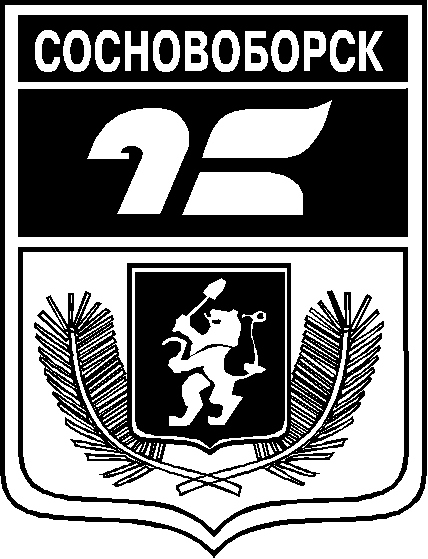 АДМИНИСТРАЦИЯ ГОРОДА СОСНОВОБОРСКАПОСТАНОВЛЕНИЕ20 июня 2023                                                                                                                                № 827АДМИНИСТРАЦИЯ ГОРОДА СОСНОВОБОРСКАПОСТАНОВЛЕНИЕ20 июня 2023                                                                                                                                № 827